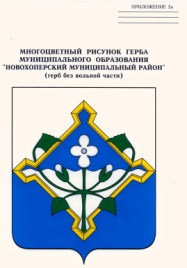 АДМИНИСТРАЦИЯНОВОХОПЁРСКОГО МУНИЦИПАЛЬНОГО РАЙОНАВОРОНЕЖСКОЙ ОБЛАСТИП О С Т А Н О В Л Е Н И Е«14» ноября 2022г. № 525     г. НовохопёрскВ соответствии с Федеральным законом от 31.07.2020 № 248-ФЗ «О государственном контроле (надзоре) и муниципальном контроле в Российской Федерации», постановлением Правительства Российской Федерации от 25.06.2021 № 990 «Об утверждении Правил разработки и утверждения контрольными (надзорными) органами программы профилактики рисков причинения вреда (ущерба) охраняемым законом ценностям», решением Совета народных депутатов Новохопёрского муниципального района Воронежской области от 17.11.2021                № 286 «Об утверждении Положения о муниципальном контроле на автомобильном транспорте и в дорожном хозяйстве на территории Новохопёрского муниципального района Воронежской области вне границ городских поселений», администрация Новохопёрского муниципального района  п о с т а н о в л я е т:Утвердить Программу профилактики рисков причинения вреда (ущерба) охраняемым законом ценностям при осуществлении муниципального контроля на автомобильном транспорте и в дорожном хозяйстве на территории Новохопёрского муниципального района Воронежской области вне границ городских поселений на 2023 год согласно приложению.Настоящее постановление вступает в силу с 01.01.2023 года. Контроль за исполнением настоящего постановления возложить на заместителя главы администрации муниципального района А.А. Калашникова.               Главамуниципального района                              (подпись)                             В. В. Королев    Программапрофилактики рисков причинения вреда (ущерба) охраняемым законом ценностям при осуществлении муниципального контроля на автомобильном транспорте и в дорожном хозяйстве на территории Новохопёрского муниципального района Воронежской области вне границ городских поселений на 2023 годНастоящая программа профилактики рисков причинения вреда (ущерба) охраняемым законом ценностям при осуществлении муниципального контроля на автомобильном транспорте и в дорожном хозяйстве на территории Новохопёрского муниципального района Воронежской области вне границ городских поселений на 2023 год (далее - Программа) разработана в целях реализации требований статьи 44 Федерального закона от 31.07.2020 N 248-ФЗ "О государственном контроле (надзоре) и муниципальном контроле в Российской Федерации", постановления Правительства РФ от 25 июня 2021 г. N 990 "Об утверждении правил разработки и утверждения контрольными (надзорными) органами программы профилактики рисков причинения вреда (ущерба) охраняемым законом ценностям" и устанавливает порядок проведения профилактических мероприятий, направленных на предупреждение причинения вреда (ущерба) охраняемым законом ценностям, соблюдение которых оценивается в рамках осуществления муниципального контроля на автомобильном транспорте и в дорожном хозяйстве (далее – муниципальный контроль).I. Анализ текущего состояния осуществления муниципального контроля на автомобильном транспорте и в дорожном хозяйстве, описание текущего развития профилактической деятельности администрации Новохопёрского муниципального района, характеристика проблем, на решение которых направлена ПрограммаПредметом муниципального контроля является соблюдение гражданами и организациями (далее контролируемые лица) обязательных требований предусмотренных Положением данного вида контроля, а так же исполнение решений, принимаемых по результатам контрольных мероприятий.Объектами при осуществлении муниципального контроля на автомобильном транспорте и в дорожном хозяйстве являются: автомобильные дороги общего пользования местного значения и дорожные сооружения на них; полосы отвода и придорожные полосы автомобильных дорог общего пользования местного значения; примыкания к автомобильным дорогам местного значения, в том числе примыкания объектов дорожного сервиса; объекты дорожного сервиса, размещенные в полосах отвода и (или) придорожных полосах автомобильных дорог общего пользования местного значения; остановочные пункты; деятельность по осуществлению работ по капитальному ремонту, ремонту и содержанию автомобильных дорог общего пользования местного значения; деятельность по перевозкам по муниципальным маршрутам регулярных перевозок, не относящихся к предмету федерального государственного контроля (надзора) на автомобильном транспорте и в дорожном хозяйстве в области организации регулярных перевозок.Контролируемыми лицами при осуществлении муниципального контроля являются: юридические лица, индивидуальные предприниматели, граждане. Главной задачей администрации муниципального района при осуществлении муниципального контроля является усиление профилактической работы в отношении всех объектов контроля, обеспечивая приоритет проведения профилактики. В целях предупреждения нарушений контролируемыми лицами обязательных требований, требований, установленных муниципальными правовыми актами в сфере муниципального контроля, устранения причин, факторов и условий, способствующих указанным нарушениям, в целях профилактики нарушений обязательных требований на официальном сайте муниципального района в информационно-телекоммуникационной сети «Интернет» размещается информация в отношении проведения муниципального контроля, в том числе перечень обязательных требований, разъяснения, полезная информация. В 2022 году плановых и внеплановых проверок при осуществлении муниципального контроля не проводились.При осуществлении муниципального контроля система оценки и управления рисками не применяется, плановые контрольные (надзорные) мероприятия не проводятся (ч. 2 ст. 61 Федерального закона от 31.07.2020 № 248-ФЗ «О государственном контроле (надзоре) и муниципальном контроле в Российской Федерации»). Ежегодный план на 2023 год не утверждается.II. Цели и задачи реализации Программы1. Целями реализации Программы являются:- предупреждение нарушений обязательных требований на автомобильном транспорте и в дорожном хозяйстве;- предотвращение угрозы причинения, либо причинения вреда охраняемым законом ценностям вследствие нарушений обязательных требований;- устранение существующих и потенциальных условий, причин и факторов, способных привести к нарушению обязательных требований и угрозе причинения, либо причинению вреда;- формирование моделей социально ответственного, добросовестного, правового поведения контролируемых лиц;- повышение прозрачности системы контрольно-надзорной деятельности.2. Задачами реализации Программы являются:- оценка возможной угрозы причинения, либо причинения вреда (ущерба) охраняемым законом ценностям, выработка и реализация профилактических мер, способствующих их снижению;- выявление факторов угрозы причинения, либо причинения вреда (ущерба), причин и условий, способствующих нарушению обязательных требований, определение способов устранения или снижения угрозы;- создание условий для изменения ценностного отношения контролируемых лиц к рисковому поведению, формирования позитивной ответственности за свое поведение, поддержания мотивации к добросовестному поведению;- регулярная ревизия обязательных требований и принятие мер к обеспечению реального влияния на подконтрольную сферу комплекса обязательных требований, соблюдение которых составляет предмет муниципального контроля;- формирование единого понимания обязательных требований у всех участников контрольно-надзорной деятельности;- создание и внедрение мер системы позитивной профилактики; повышение уровня правовой грамотности контролируемых лиц, в том числе путем обеспечения доступности информации об обязательных требованиях и необходимых мерах по их исполнению;- снижение издержек контрольно-надзорной деятельности и административной нагрузки на контролируемых лиц.III. Перечень профилактических мероприятий, сроки (периодичность) их проведения1. В соответствии с Положением о муниципальном контроле на автомобильном транспорте и в дорожном хозяйстве на территории Новохопёрского муниципального района Воронежской области вне границ городских поселений, утвержденным решением Совета народных депутатов Новохопёрского муниципального района, проводятся следующие профилактические мероприятия: а) информирование;б) консультирование;2. Перечень профилактических мероприятий с указанием сроков (периодичности) их проведения, ответственных за их осуществление, указан в приложении к Программе.IV. Показатели результативности и эффективности Программы1. Для оценки результативности и эффективности Программы устанавливаются следующие показатели результативности и эффективности:а) доля профилактических мероприятий в объеме контрольных мероприятий - 75 %. Показатель рассчитывается как отношение количества проведенных профилактических мероприятий к общему количеству проведенных контрольных мероприятий;б) доля нарушений, выявленных в ходе проведения контрольных (надзорных) мероприятий, от общего числа контрольных (надзорных) мероприятий, осуществленных в отношении контролируемых лиц – 0 %. Показатель рассчитывается как процентное соотношение количества нарушений, выявленных в ходе проведения контрольных мероприятий, к общему количеству проведенных контрольных мероприятий.Приложение к Программе профилактики рисков причинения вреда (ущерба) охраняемым законом ценностям при осуществлении муниципального контроля на автомобильном транспорте и в дорожном хозяйстве на территории Новохопёрского муниципального района Воронежской области вне границ городских поселений на 2023 годПеречень профилактических мероприятий, сроки (периодичность) их проведения№п/пНаименование мероприятияСведения о мероприятииОтветственный исполнительСроки исполнения1.ИнформированиеПроведение публичных мероприятий (собраний, совещаний, семинаров) с контролируемыми лицами в целях их информированияЗаместитель главы администрации муниципального района, курирующий сферу дорожной деятельности и транспортаВ течение года (по мере необходимости)1.ИнформированиеРазмещение и поддержание в актуальном состоянии на официальном сайте администрации муниципального района в сети "Интернет" информации, предусмотренной частью 3 статьи 46 Федерального закона «О государственном контроле (надзоре) и муниципальном контроле в Российской Федерации»Заместитель главы администрации муниципального района, курирующий сферу дорожной деятельности и транспортаПо мере обновления2.КонсультированиеКонсультирование осуществляется:- по телефону: 8 (473)533-10-00;- в письменной форме на электронный адрес: nhoper.stroy@govvrn.ru;- посредством видеоконференцсвязи;- на личном приеме (кабинет № 5, в период с 13.00 до 17.00 часов с понедельника по пятницу); - в ходе проведения профилактического мероприятия, контрольного мероприятия.Должностными лицами консультирование, в том числе письменное, осуществляется по следующим вопросам:- разъяснение положений нормативных правовых актов, содержащих обязательные требования, оценка соблюдения которых осуществляется в рамках муниципального контроля;- разъяснение положений нормативных правовых актов, регламентирующих порядок осуществления муниципального контроля;- порядок обжалования решений и действий (бездействия) должностных лиц.Заместитель главы администрации муниципального района, курирующий сферу дорожной деятельности и транспортаВ течение года